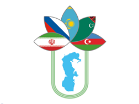 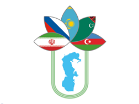 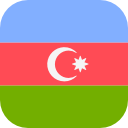 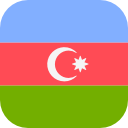 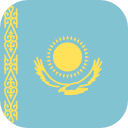 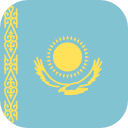 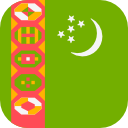 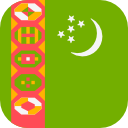 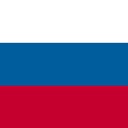 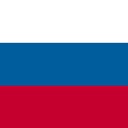 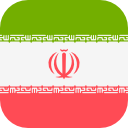 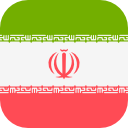 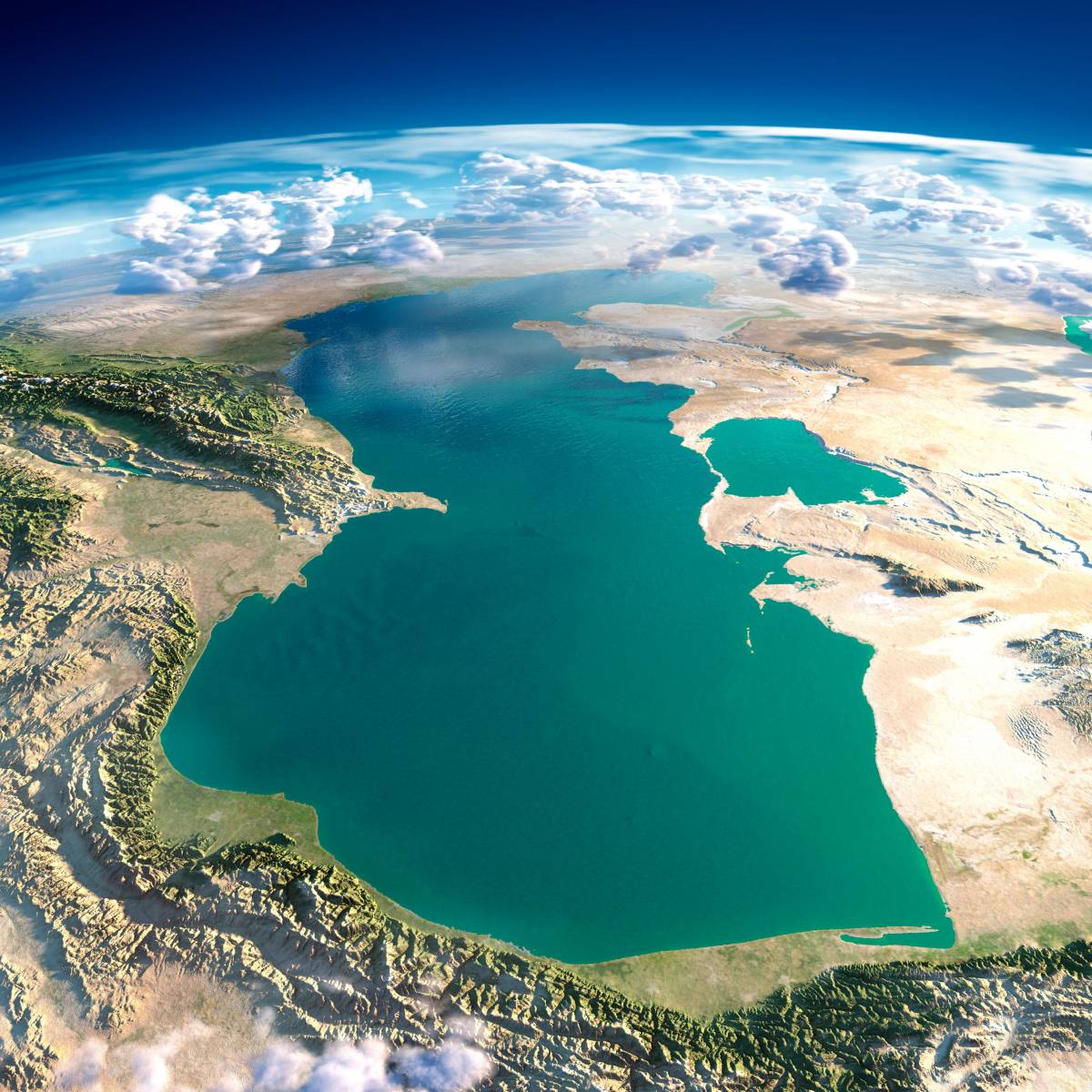 ПРОГРАММАЗаседания Комиссии по науке, исследованиям и технологиям Ассоциации государственных университетов и научно-исследовательских центров Прикаспийских странПРОГРАММАЗаседания Комиссии по науке, исследованиям и технологиям Ассоциации государственных университетов и научно-исследовательских центров Прикаспийских странПРОГРАММАЗаседания Комиссии по науке, исследованиям и технологиям Ассоциации государственных университетов и научно-исследовательских центров Прикаспийских стран10.30-11.00Регистрация участников11.00-12.15Официальное открытиеПриветственное слово председателя Комиссии по науке, исследованиям и технологиям Ассоциации государственных университетов и научно-исследовательских центров Прикаспийских стран, ректора Астраханского государственного университета, к.э.н., профессора Маркелова Константина АлексеевичаПриветственное слово Президента Ассоциации государственных университетов и научно-исследовательских центров Прикаспийских стран, ректора Гилянского университета (Исламская Республика Иран), профессора Ахмада Рази (онлайн)Приветственное слово заместителя председателя Правительства Астраханской области Овчинникова Дмитрия ЕвгеньевичаПриветственное слово Генерального консула Исламской Республика Иран в г. Астрахань Мехди АкучекианПриветственное слово Генерального консула Республики Казахстан в г. Астрахань Умбетбаева Тауболды БалхияулыПриветственное слово консула Туркменистана в РФ в г. Астрахань Гараева Гуйча Арчаевича Приветственный адрес Чрезвычайного и Полномочного Посла Азербайджанской Республики в Российской Федерации Полада Бюльбюль-оглыПриветственное слово Исполнительного директора Ассоциации государственных университетов и научно-исследовательских центров Прикаспийских стран, д.х.н., профессора Пименова Юрия ТимофеевичаТрек 1. Перспективы развития интеграционного научно-образовательного пространства Каспийского регионаСпикеры:Бехруз Абтахи, директор Иранского национального центра океанографических данных (INIOAS) (Исламская Республика Иран)«Формирование единой базы данных ученых для развития научного сотрудничества Каспийский эксперт» (онлайн)Филимонов Алексей Владимирович, исполнительный директор Национальной ассоциации трансфера технологий (Российская Федерация)«Развитие кооперации между наукой и бизнесом.  Инфраструктура трансфера технологий»Сорокотяга Ярослав Викторович, начальник отдела международных программ РФФИ (Российская Федерация)«Опыт РФФИ по поддержке международных научных исследований совместно с финансирующими науку организациями из Прикаспийский стран» Курбанов Рашад Афатович, советник Президента Российской академии наук (РАН), директор Института правовых исследований и региональной интеграции Российско-экономического университета им. Г.В. Плеханова (Российская Федерация)«Перспективные направления совместных научных исследований Российской академии наук и Национальной академии наук Азербайджана» Зиннуров Ирек Хайдарович, руководитель представительстваРоссотрудничества в Азербайджанской Республике – Российского информационно-культурного центра в Баку (Азербайджанская Республика)«Особенности экспорта российского образования» (онлайн)Али Басти, президент Гилянского технопарка (Исламская Республика Иран) «Опыт Гилянского технопарка по трансферу технологий» (онлайн)Полухина Татьяна Сергеевна, руководитель Молодежного проектного офиса Астраханского государственного медицинского университета Минздрава России (Российская Федерация)«Межвузовский центр молодежных инициатив по науке и технологиям как драйвер развития молодежной политики в регионе»Модератор:Пименов Юрий Тимофеевич, Исполнительный директор Ассоциации государственных университетов и научно-исследовательских центров Прикаспийских стран (Российская Федерация)Вопросы для обсуждения:- создание и утверждение перечня Экспертных подкомиссий по актуальным для Каспийского макрорегиона проблемам.- формирование единой базы ученых для поиска соавторов по международным научным проектам по утвержденным в Комиссии по науке, исследованиям и технологиям Ассоциации государственных университетов и научно-исследовательских центров Прикаспийских стран подкомиссиям;- разработка механизмов взаимодействия научных и образовательных организаций – членов Ассоциации государственных университетов и научно-исследовательских центров Прикаспийских стран в рамках совместных научных исследований.АГУЦентр «Точка Кипения»,ул. Татищева, 20а, 3 эт.12.15-12.30Кофе-брейк12.30-14.00Трек 2. Научная коллаборация как основа устойчивого развития Каспийского региона. Формирование совместных научных проектов и команд по приоритетным направлениям развития и противодействию основным вызовам в Каспийском регионеУчастники дискуссии:Мирхосейни Саедзи Альдин, проректор по научной работе и исследованиям; Мажид Вазифедоустр, профессор Гилянского университета (Исламская Республика Иран) (онлайн)Нурыбердыев Нурыберды Гарягдыевич, проректор по научной работе Туркменского государственного университета имени Махтумкули (Туркменистан) (онлайн)Махмуд Азизи, директор офиса международного и научного сотрудничества, профессор Мазандаранского университета сельскохозяйственных наук и природных ресурсов (Исламская Республика Иран) (онлайн)Канбетов Асылбек Шахмуратович, руководитель центра коммерциализации  НАО «Атырауский университет нефти и газа имени Сафи Утебаева» (Республика Казахстан) (онлайн)Алиреза Шенавар Масулех, директор Международного научно-исследовательского института осетроводства (Исламская Республика Иран)  (онлайн)Алиева Ирана, проректор по науке и развитию; Гулиев Новруз, заведующий кафедрой гостиничного и ресторанного бизнеса Азербайджанского университета туризма и менеджмента (Азербайджанская Республика) (онлайн)Идрисов Саламат Нурмуханович, ректор; Батрышев Дидар Галымович, проректор по науке и международным связям  Атырауского университета имени Х. Досмухамедова (Республика Казахстан) (онлайн)Башкина Ольга Александровна, ректор; Самотруева Марина Александровна, проректор по научной и инновационной работе; Удочкина Лариса Альбертовна, начальник управления по международной и межрегиональной деятельности Астраханского государственного медицинского университета Минздрава России (Российская Федерация)Иманкулов Тимур Сакенович, проректор по науке - вице-президент по исследованиям и развитию  Каспийского государственного университета технологий и инжиниринга им. Ш.Е. Есенова (Республика Казахстан) (онлайн)Байят Рохулах, проректор по науке Международный университет им. Имама Хомейни (Исламская Республика Иран) (онлайн)Алиев Фаган Гамбар оглы, заведующий кафедрой экология Азербайджанского университета архитектуры и строительства Азербайджанская Республика) (онлайн)Неваленный Александр Николаевич, ректор; Максименко Юрий Александрович, проректор по научной работе и инновациям Астраханского государственного технического университета (Российская Федерация)Шипулин Сергей Викторович, заместитель руководителя филиала; Баринова Виктория Влидимировна, начальник центра аквакультуры;  Разинков Вячеслав Петрович, заведующий лабораторией морских рыб; Васильченко Ольга Михайловна, заведующая лабораторией воспроизводства рыб Волжско-Каспийский филиал ФГБНУ «ВНИРО» (КаспНИРХ) (Российская Федерация)Рабазанов Нухкади Ибрагимович, директор; Биарсланов Ахмед Бийсолтанович — заместитель директора по научной работе Дагестанского федерального исследовательского центра Российской академии наук (ДФИЦ РАН) (Республика Дагестан, Российская Федерация)Золина Татьяна Владимировна, ректор; Лежнина Юлия Аркадьевна, проректор по научной и международной деятельности ГАОУ АО ВО «Астраханский государственный архитектурно-строительный университет»  (Российская Федерация)Полянская Элина Викторовна, первый проректор – проректор по стратегическому развитию; Федотова Анна Владиславовна, проректор по научной работе; Титов Алексей Валерьевич, проректор по цифровизации, инновациям и приоритетным проектам Астраханского государственного университета (Российская Федерация)Бадмаева Кермен Евгеньевна, проректор по науке и стратегическому развитию;  Натыров Аркадий Канурович, декан аграрного факультета; Курепина Наталья Леонидовна, профессор; Настинова Галина Эрднеевна, профессор Калмыцкого государственного университета имени Б.Б. Городовикова (Республика Калмыкия, Российская Федерация)Исригова Татьяна Александровна, проректор – начальник научно-инновационного управления; Дуйсенбиева Гульфира Менлибиевна, начальник отдела по внедрению инновационных технологий Дагестанского государственного аграрного университета (Республика Дагестан, Российская Федерация) (онлайн)Гаджиев Алимурад Ахмедович, заведующий кафедрой  биологии и биоразнообразия, директор института экологии и устойчивого развития; Магомедов Магомед-Расул Дибирович, член-корр. РАН, заведующий кафедрой экологии Дагестанского государственного университета (Республика Дагестан, Российская Федерация)Суракатов Нурмагомед Сайпулаевич, ректор;  Батманов Эдвард Загидинович,  декан транспортного факультета Дагестанского государственного технического  университета (Республика Дагестан, Российская Федерация)Асваров Нариман Асварович, ректор ФГБОУ ВО «Дагестанский государственный педагогический университет»Жарких Леся Ивановна, научный сотрудник, профессор; Шумовская Наталья Евгеньевна, заведующая кафедрой экономика и управление на транспорте; Бичарова Мария Михайловна, заведующая кафедрой гуманитарных дисциплин и английского языка Каспийский институт морского и речного транспорта имени генерала-адмирала Ф.М. Апраксина – филиал ФГБОУ ВО «ВГУВТ» (Российская Федерация) (онлайн)Модератор:Маркелов Константин Алексеевич, председатель Комиссии по науке, исследованиям и технологиям Ассоциации государственных университетов и научно-исследовательских центров Прикаспийских странВопросы для обсуждения:- формирование международных научных проектных команд для реализации проектов, направленных на устойчивое развитие Каспийского региона- принятие Протокола заседания Комиссии по науке, исследованиям и технологиям Ассоциации государственных университетов и научно-исследовательских центров Прикаспийских стран.АГУЦентр «Точка Кипения»,ул. Татищева, 20а, 3 эт.